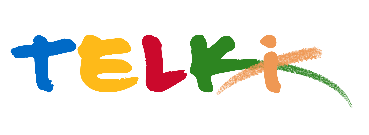 Telki Község Önkormányzata2089 Telki, Petőfi u.1.Telefon: (06) 26 920 801E-mail: hivatal@telki.huwww.telki.huELŐTERJESZTÉS A KÉPVISELŐ-TESTÜLET 2024. február 12.-i rendes ülésére Napirend tárgya:Szőlőprés közterületi felállításaA napirendet tárgyaló ülés dátuma: 			2024. február 12. A napirendet tárgyaló ülés: 				Pénzügyi bizottság, Képviselő-testület Előterjesztő: 						Deltai Károly polgármesterAz előterjesztést készítette: 				dr. Lack Mónika jegyző	 A napirendet tárgyaló ülés típusa: 			nyílt / zárt A napirendet tárgyaló ülés típusa:			rendes / rendkívüliA határozat elfogadásához szükséges többség típusát: egyszerű / minősített A szavazás módja: 					nyílt / titkos 1.Előzmények, különösen az adott tárgykörben hozott korábbi testületi döntések és azok végrehajtásának állása: 2. Jogszabályi hivatkozások: 3. Költségkihatások: 2024.évi költségvetési források4. Tényállás bemutatása: Szigeti Antal telki lakos 2023. őszén felajánlást tett az Önkormányzat felé, hogy a családja tulajdonát képező 1867-ben fából készült szőlőprést, mely eszközzel a családja felmenői, több generáción át a környék szőlő- és borvidékének termését préselték, felajánlja telki közösség javára azzal, hogy egy szabadtéri helyszínen lehessen azt felállítani.Szigeti úr javaslatának megvalósításához és kivitelezéséhez az önkormányzat támogatását kérte, azzal, hogy az általa felajánlott szőlőpréssel egyidejűleg készüljön el egy védőtető, majd így az a Fő utca 20.-22. szám előtti zöldfelületen kerüljön felállításra a tetővel védett szőlőprés.Az önkormányzattal történt egyeztetés alapján körvonalazódott, hogy a szőlőprés felállításához a felajánlott eszköz rendelkezésre bocsátáson túl szükség van annak állagmegőrzését biztosító felületkezelési munkák elvégzésére ( a prés jelenlegi felállítási helyéről történő elszállítását követően ) a védőtető elkészítésére, annak felállítására, majd a lekezelt prés helyszínen történő felállítására.Szigeti úr az elmúlt hónapokban több tervezőt is felkért a védőtető terveinek elkészítésére. A felkért tervezők különböző szerkezeti megoldásokat javasoltak. Az elkészült javaslatok közül az 1.számú tervi javaslathoz és 2. számú tervi javaslathoz már beárazott anyag kimutatás is készült.Az önkormányzatnak jelenleg arról kell döntést hoznia, hogy:támogatja a szőlőprés közterületi felállításátmegvizsgálja a megvalósítás lehetőségeit és annak költségvonzatáta pénzügyi források megszerzéséhez szükséges felajánlások gyűjtésére elkülönített számlát biztosítTelki, 2024. február 7.										Deltai Károly		polgármesterHatározati javaslatTelki község Önkormányzat Képviselő-testülete/2024.(II.…...) Önkormányzati számú Szőlőprés közterületi felállítása1. Telki község Önkormányzata úgy határozott, hogy az 1867-ben készült Szigeti Antal által felajánlott fa szőlőprés közterületi felállítását támogatja.2. Az önkormányzat megvizsgálja a megvalósítás műszaki lehetőségeit és a megvalósításhoz szükséges költségvetési igényt.3. Az önkormányzat a megvalósításhoz 2024.évi költségvetésében 800.000.- Ft összegű forrás biztosít.4. Az önkormányzati által biztosított forráson felüli további pénzügyi források gyűjtése érdekében az önkormányzat lehetővé teszi az önkormányzat elkülönített bankszámláján a lakossági hozzájárulások befizetését.Felelős:              PolgármesterHatáridő:          azonnal